PISCINAS MUNICIPALES SARDÓN DE DUERO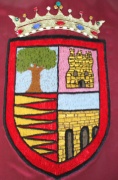 ENTRADAS INDIVIDUALESMenores de 5 años entrada gratuita.ENTRADAS INDIVIDUALESDIARIOSÁBADOS Y FETIVOSDe 5 a 13 años2,00€3,00€De 14 años en adelante3,00€4,00€Empadronados de 65 años o más2,00€3,00€ABONOS INDIVIDUALESEMPADRONADOSNO EMPADRONADOSDe 5 a 13 años10,00€20,00€De 14 años en adelante20,00€40,00€Empadronados de 65 años o más10,00€20,00€